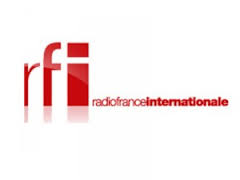 Titre de l’émission : « Internationales »Tahar Ben Jelloun répond aux questions de Sophie Malibeaux (RFI), Christophe Ayad (Le Monde), et Philippe Dessaint (TV5Monde).1. Écoutez l’émission en cliquant sur le lien ci-dessous jusqu’à la minute 14:30, puis marquez vrai  ou faux .2. Si vous marquez faux, justifiez votre décision (page suivante).http://www.rfi.fr/emission/20161120-jelloun-ecrivain-marocain-maroc-politique-terrorisme-islam-djihadisme-cop22													V	F1. Pour Tahar Ben Jelloun, avoir peur de l’Islam est propre des gens qui le connaissent bien.		2. Au début, il y a deux courants dans l’Islam : un courant rationaliste et un courant littéraliste.			3. Tahar Ben Jelloun pense qu’il ne faut pas parler aux enfants de terrorisme avant 16 ans.		4. Le groupe terroriste État Islamique affirme que l’occident n’a aucune spiritualité.			5. Les musulmans qui habitent en occident expliquent l’Islam correctement à leurs fils.			6. Daesh utilise exclusivement des images catastrophiques dans sa propagande.				7. Tahar Ben Jelloun pense que nous faisons face à un ennemi qui prépare bien ses actions.		8. Quelques gouvernements ont pris au sérieux le travail auprès de la communauté musulmane.		9. Une fondation pour l’étude de l’Islam va être lancée et fonctionnera avec des fonds publics.		10. Le but de cette fondation sera de laïciser autant que possible la communauté musulmane.		11. Le Conseil Français des Cultes Musulmans n’est d’aucune utilité contre le radicalisme.		12. Selon Tahar Ben Jelloun, les jeunes aujourd’hui se méfient du religieux.				JUSTIFICATION DES AFFIRMATIONS QUE VOUS AVEZ MARQUÉES « FAUX » (numérotez-les).